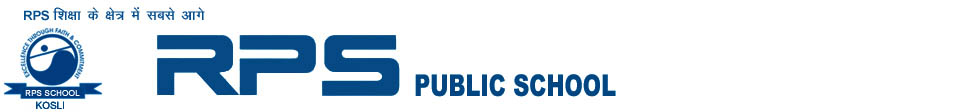 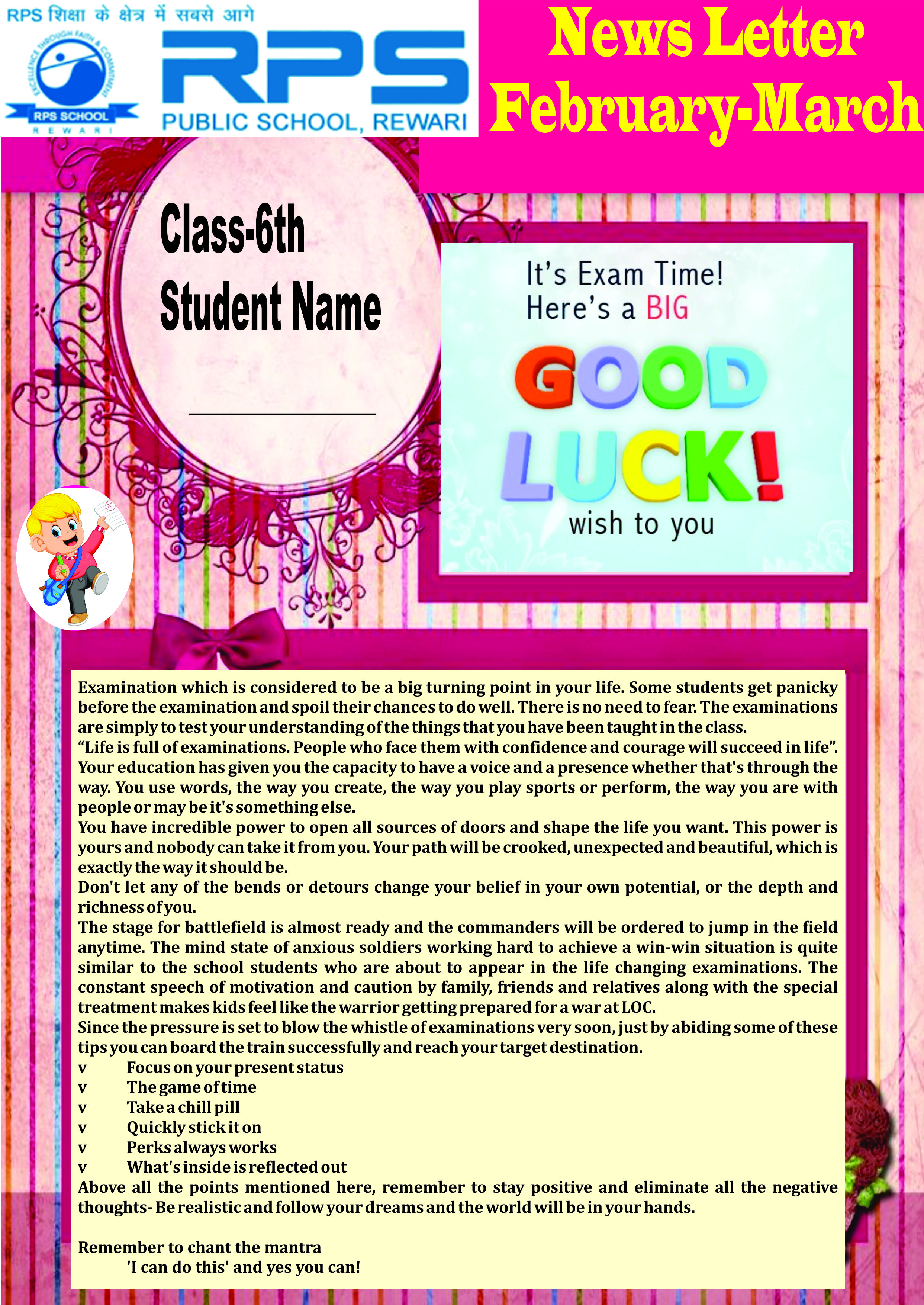 Revision Test Date Sheet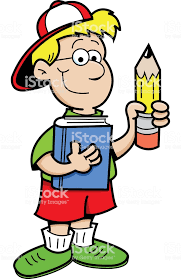 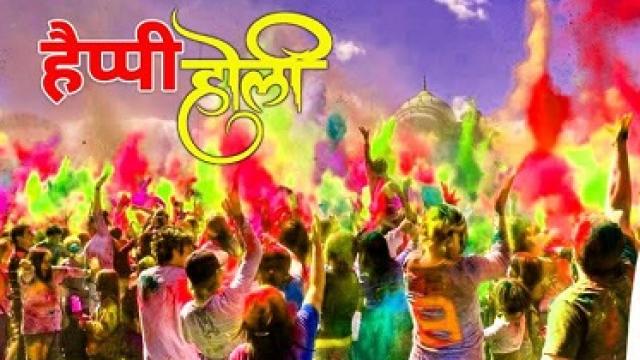 Syllabus and Blue Print Class- U.K.G. Term-2nd  (2019-20)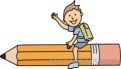 Co-coordinator’s Sign.								Principal’s Sign.Class U.K.G.–2nd Term Exams Date sheetClass U.K.G.–2nd Term Exams Date sheet04-03-2020Art05-03-2020Revision of Maths Subject in the school06-03-2020Preparatory Leave07-03-2020Maths +Oral08-03-2020Sunday11-03-2020EVS + Oral12-03-2020Preparatory Leave13-03-2020Hindi + Oral14-03-2020Preparatory Leave15-03-2020Sunday16-03-2020English + OralDate Subject19/2/2020Hindi20/2/2020English21/2/2020Maths22/02/2020EVS